Name: ____________________________________________			Date __________________Before you meet with your mentor for this module, you should have finished reading “The Four-Fold Gospel”, Polity Module 3, your Bible reading and memory work.  When you meet with your mentor, have your mentor initial each box.  When this form is completed it needs to be sent, faxed, or emailed to the District Office.  If your meeting was virtual, you may initial for your mentor.  Module 17 must be completed by April 15 of your ordination/consecration year.  Module 18 must be completed before the written ordination exam may be taken in May.I.  Book Reading:You are to read “The Four-Fold Gospel” by A.B. Simpson.  In a 3 paragraph paper answer the following 3 questions.  Each paragraph needs to be at least 3 sentences.List an insight you gained from your reading that impacted your relationship with GodList something that you want to change in your life because of your readingDiscuss at least one practical way that this reading has/will impact your ability to make disciples.II.  Polity Course:  Module 4You are to complete the Alliance Polity Course Module 4.  This module covers the Organization and Policy of the Alliance.  An understanding of this Module will help you in discussing the church government sections on your paper, “Christ’s Body, the Church”.III.  Practicum:Each month you are to discuss with your mentor a practical area of ministry and/or practice.  This month you should discuss with him:Baptism:What is your mentor’s theology in Baptism?  What place does it hold in the conversion process?What is his practice with Baptism?  Who does it?  What is the procedure?  Is there counselling or a class of some kind before the candidate is baptized?  How has he used this as an outreach tool?What are some of the problems that he has experienced?  Joys?IV.  Bible Reading:During this last year of preparation for ordination/consecration, you are to read the Bible one more time in a different version of your choice.  To get this completed in 9 modules, you need to read about 130 chapters per module.  The following chapters must be read this month.V.  Scripture Memory for Key Theological Doctrines on the Exam:Ephesians 1:22-23Acts 2:42-47You are to quote these verses below and the Biblical doctrine that it develops and supports.VI.  Discipleship:		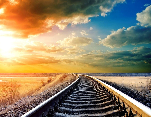 An official worker in the CDCMA needs to model obedience to our Lord’s Great Commandments (Matthew 22) and Great Commission (Matthew 28).  He also needs to be equipping the saints (Ephesians 4).  A very easy plan of obedience and modeling this is to form a small group of 2-3 that meets once a week to discuss and practice these topics.  This is explained below.  The mentor may suggest a different discipleship plan or the mentor will have the mentee continue with a discipleship plan that she is using.  Each month you are to share with your mentor how you are doing in these areas of discipleship.  The CDCMA Core Values are very similar to these commands!Love God/Spirit Dependence:  In your Scripture reading this month, how did it impact your relationship with God?  What are you hearing from the Lord?  How has this impacted your love for God and dependence on His Spirit?  Love Others/Missional Living:  How did your reading affect your relationship with others and how you love them?  What have you done or said to build relationships with non-believers?  Have you shared the gospel or shared your story of faith with a non-believer this month?  Go Make Disciples/Leadership Development:  What did you do this past month to go and make disciples and build leaders?  Is there something that the Lord has revealed to you where you are struggling and your mentor can encourage you and pray for you?VersionChapters 521-650